Математический анализЗадача 1. Найти пределы функций: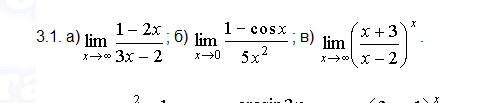 Задача 2. Найти значение производных данных функций в точке x=0: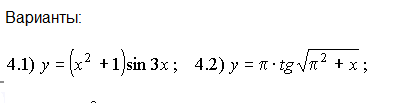 Задача 3. Провести исследование функций с указаниема) области определения и точек разрыва; б) экстремумов; с) асимптот.По полученным данным построить графики функций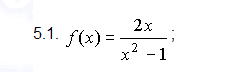 Задача 4. Найти неопределенные интегралы: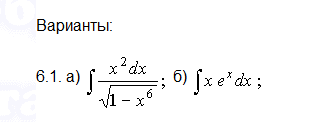 Задача 5. Вычислить площади областей, заключённых между линиями: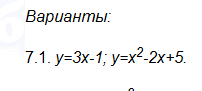 